ΠΡΟΣΚΛΗΣΗ Σας προσκαλούμε στο 3o Δημοτικό Σχολείο Ευκαρπίας στις δράσεις του εκπαιδευτικού προγράμματος:  «3η ΟΛΥΜΠΙΑΚΗ ΕΒΔΟΜΑΔΑ ΣΤΑ ΣΧΟΛΕΙΑ»Που θα διεξαχθούν από 8 έως 12 Μαΐου 2023.  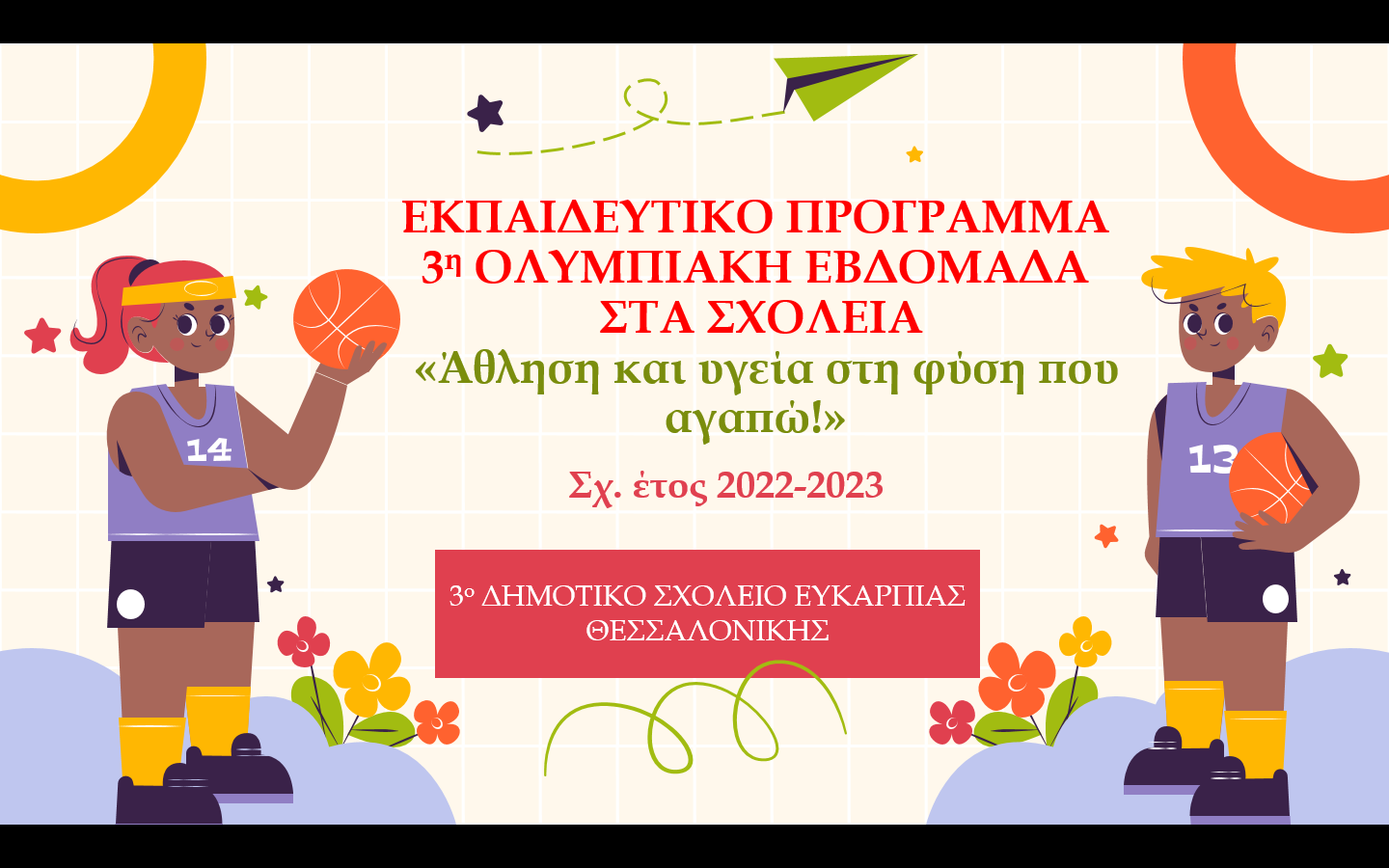 Η παρουσία σας θα μας τιμήσει ιδιαίτερα! Η Διευθύντρια, Αθανασία Κυρέζη